PREFEITURA MUNICIPAL DE BOA VISTA DO CADEADO - RS LEI DE DIRETRIZES ORÇAMENTÁRIAS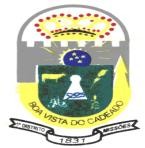 ANEXO DE METAS FISCAISANEXO III(f) Origem e Aplicação dos Recursos Obtidos com a Alienação de Ativos 2022(LRF, art. 4º, § 2º, inciso III)	R$ 1,00Fonte: Secretaria Municipal de Administração , Planejamento e Fazenda - Setor Contábil - Agosto/2021. NOTA:Boa Vista do Cadeado - RS, 30 de agosto de 2021.RECEITAS REALIZADAS2020(a)2019(b)2018(c )RECEITAS DE CAPITAL – ALIENAÇÃO DE ATIVOS (I)300.505,560,00106.682,61Receita de Alienação de Bens Móveis300.325,000,00106.650,00Receita de Alienação de Bens Imóveis0,00Receita de Alienação de Bens Intangíveis0,00Receita de Rendimentos de Aplicações Financeiras180,560,0032,61DESPESAS EXECUTADAS2020(d)2019(e)2018(f)APLICAÇÃO DOS RECURSOS DA ALIENAÇÃO DE ATIVOS (II)5.298,90106.682,610,00DESPESAS DE CAPITAL5.298,90106.682,610,00Investimentos5.298,90106.682,610,00Inversões Financeiras5.298,90106.682,610,00Amortização da Dívida5.298,90106.682,610,00DESPESAS CORRENTES DOS REGIMES DE PREVIDENCIA0,000,000,00Regime Geral de Previdência SocialRegimes Próprios dos Servidores PúblicosSALDO FINANCEIRO2020(g) = ((Ia – IId) + IIIh)2019(h) = ((Ib – IIe) + IIIi)2018(i) = (Ic – IIf)Valor (III)295.206,660,00106.682,61João Paulo Beltrão do Santos,Maria Alice Costa Beber Goi,Fabio da Silva Weischung,Prefeito Municipal,Sec. Admin, Planej e Fazenda.Tec. Contábil CRC/RS 076956-7.